Combien de centimètres ? Combien de centimètres ?Brosse à tableau blanc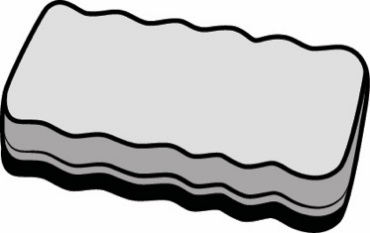 Notre estimation est ____________________________Notre mesure est ____________________________Marqueur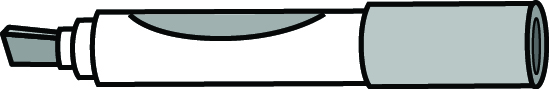 Notre estimation est ____________________________Notre mesure est ____________________________Gomme à effacer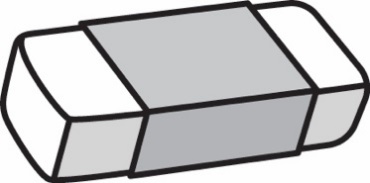 Notre estimation est ____________________________Notre mesure est ____________________________Grand trombone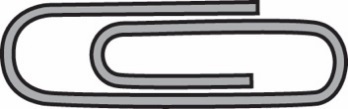 Notre estimation est ____________________________Notre mesure est ____________________________ Petits ciseaux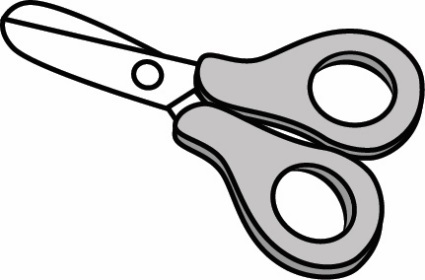 Notre estimation est ____________________________Notre mesure est ____________________________La longueur d’un livre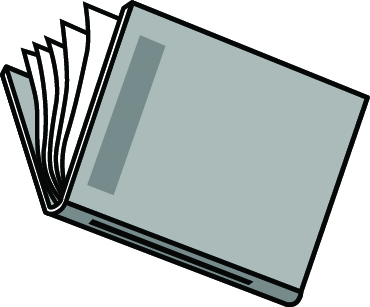 Notre estimation est ____________________________Notre mesure est ____________________________La longueur d’un crayon de cire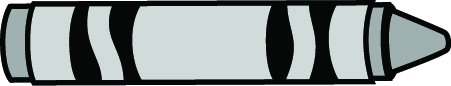 Notre estimation est ____________________________Notre mesure est ____________________________La longueur d’un pinceau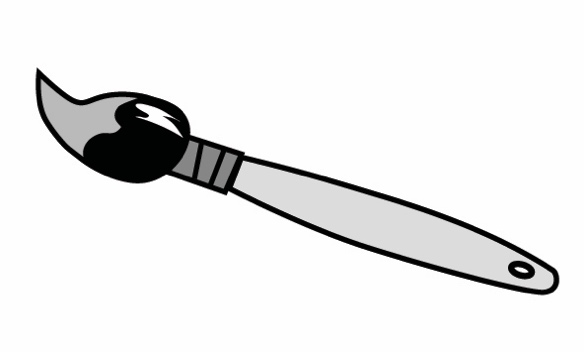 Notre estimation est ____________________________Notre mesure est ____________________________